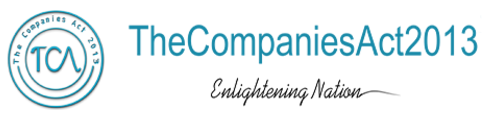 Annexure- IIIFormat for submitting the quarterly financial results by companies eligible for alternative format( Rs In……)* strike off whichever is not applicableNote:Total expenditure incurred on (1) Employee Cost or (2) Any item of expenditure which exceeds 10% of the total expenditure, shall be given as a note.A company which presents quarterly financial results in accordance with Ind  AS 34 Interim Financial Reporting (applicable under Companies   (Indian Accounting Standards) Rules, 2015) for the period covered by its first Ind AS financial statement shall comply with the requirements of paragraph 32 of Ind AS 101 – First time Adoption of Indian Accounting StandardS.No.Particulars3 months ended (dd/mm/yy)Preceding 3 months ended(dd/mm/yy)Corresponding 3  months ended in the previous year (dd/mm/yyyy)Year to date Figures for current period ended (dd/mm/yyyy)Year to date figures for the previous year ended (dd/mm/yyyy)Previous year  ended (dd/mm/yyyy)(Unaudited)/(Audited)*(Unaudited)/(Audited)*(Unaudited)/(Audited)*(Unaudited)/(Audited)*(Unaudited)/(Audited)*    (Audited)Net Income from sales/ servicesCost of sales/servicesIncrease/decrease in  stock  in  trade  and work in progressConsumption of raw materialsPurchase of traded goodsOther expenditureGross Profit (1-2)General Administrative ExpensesSelling and Distribution ExpensesDepreciationOperating Profit before interest (3) – (4+5+6)InterestExceptional ItemsOperating Profit after interest and Exceptional Items (7-8-9)Other IncomeProfit (+)/Loss (-)  from Ordinary Activities before tax (10-11)Tax ExpenseNet   Profit   (+)/   Loss   (-)   from Ordinary Activities after tax (12-13)Extraordinary items (net of tax expense)Net Profit (+)/ Loss(-) for the period (14-15)Paid-up equity share capital(Face value of the Share shall be indicated)Reserves excluding Revaluation Reserves (as per balance sheet) of previous accounting yearEarnings Per Share (EPS)Basic     and     diluted   EPS before Extraordinary items for the period, for the year to date and for the previous year (not to be annualized)Basic and diluted EPS after Extraordinary items for the period, for the year to date and for the previous year (not to beannualized)